Задания по географии для 4 курса УНКДата лекции: 06.11.2021Дата проверки задания: 13.11.2021Форма: фотографииТребования к выполнению: необходимо отправить фотографии :конспекта+дневника наблюденийЗадания для выполнения.Познакомится с лекцией к уроку и написать конспект в тетрадь.Оформить в тетрадь пример дневника наблюдений за  погодой.Наблюдать за изменениями погоды в течении недели и оформить полученные данные в тетрадь.Дневник наблюдения за погодой.Ноябрь.06.11.2021 – 13.11.20211. Метеорологический код. (Оформить в тетрадь)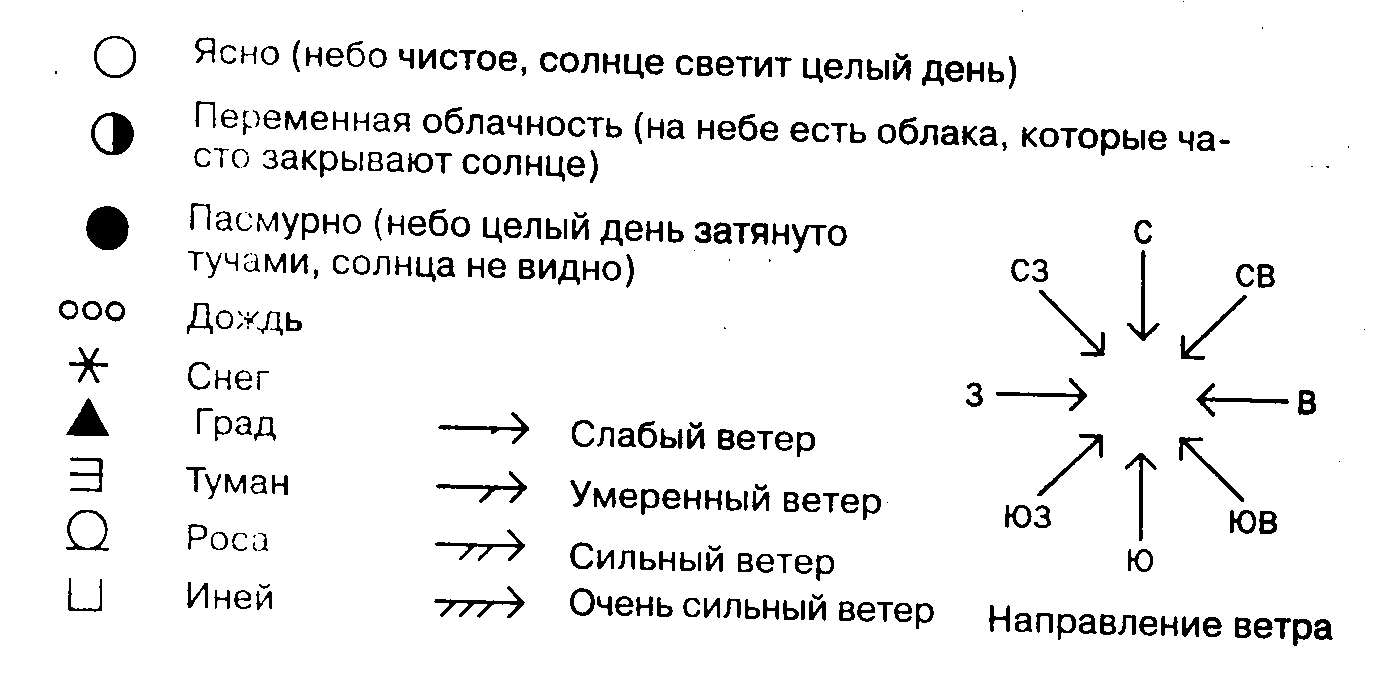 2. 3 Народные приметы о ноябре (не менее трех)ДатаТемпература воздухаОсадки/количествоСостояние небаНаправление/Сила ветраАтмосферное давление